Szkolne Święto WolontariatuMiędzynarodowy Dzień Wolontariusza przypada na  5 grudnia. W naszej szkole  obchodziliśmy go w poniedziałek 6 grudnia. Dzień ten jest świętem  wszystkich tych, którzy bezinteresownie angażują się w inicjatywy na rzecz innych ludzi, zwierząt czy środowiska.  To też świetna okazja do tego, aby sami  wolontariusze  pochwalili się zrealizowanymi przedsięwzięciami i zachęcili                          do współdziałania te osoby, które jeszcze nie zdecydowały się włączyć                        w działalność wolontariacką. Nasi wolontariusze przygotowali z tej okazji prezentację multimedialną  oraz kilka krótkich scenek, które przybliżały idee wolontariatu                                         i pokazywały, że nawet drobny gest, troska  czy  życzliwość okazana drugiemu człowiekowi mogą  zmieniać rzeczywistość. Dekorację sali, w której odbyło się spotkanie urozmaicały plakaty wykonane przez starsze klasy                                    oraz kolorowanki  związane z niesieniem pomocy innym, przygotowane                  przez uczniów klas 1-3. 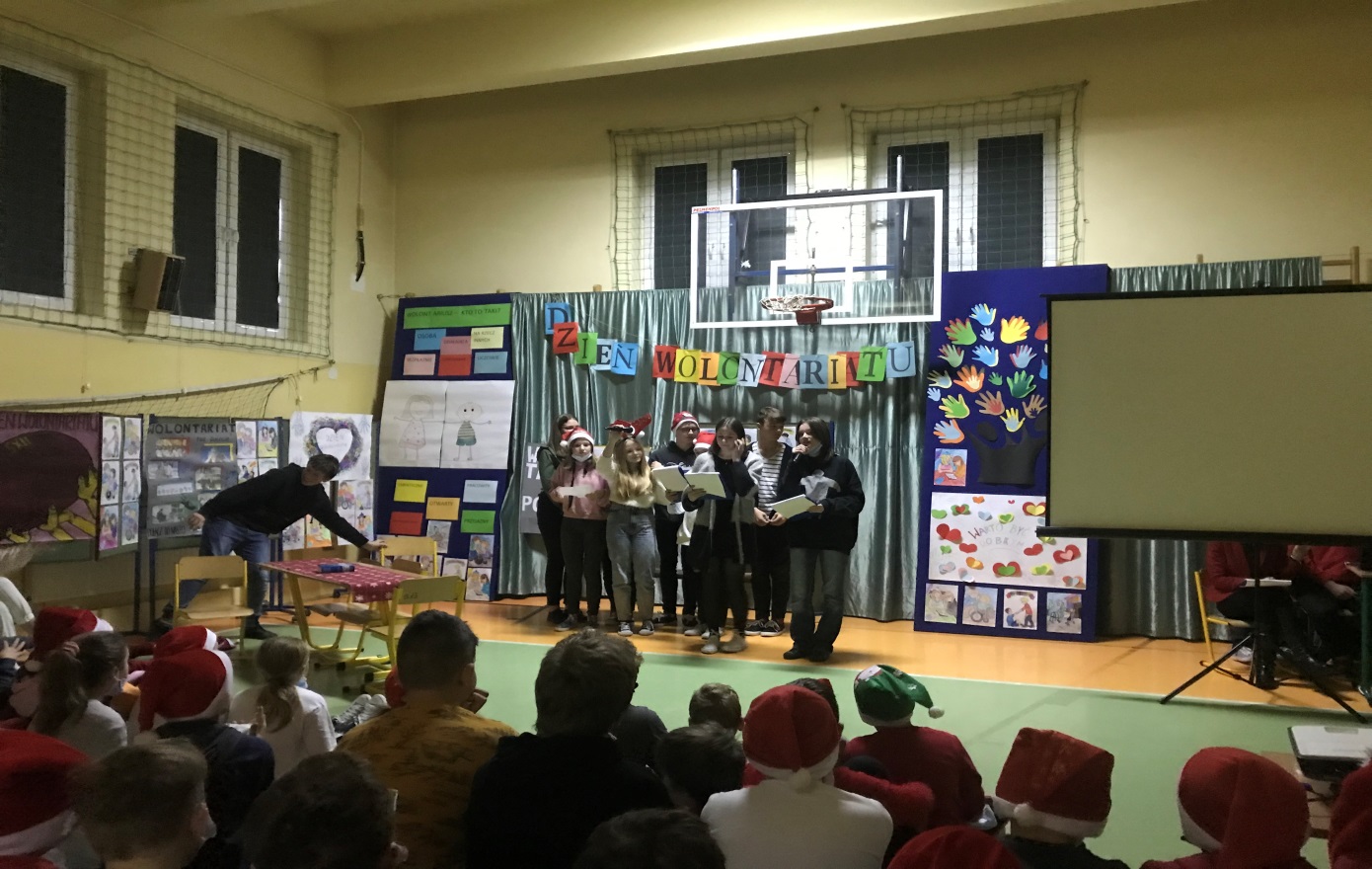 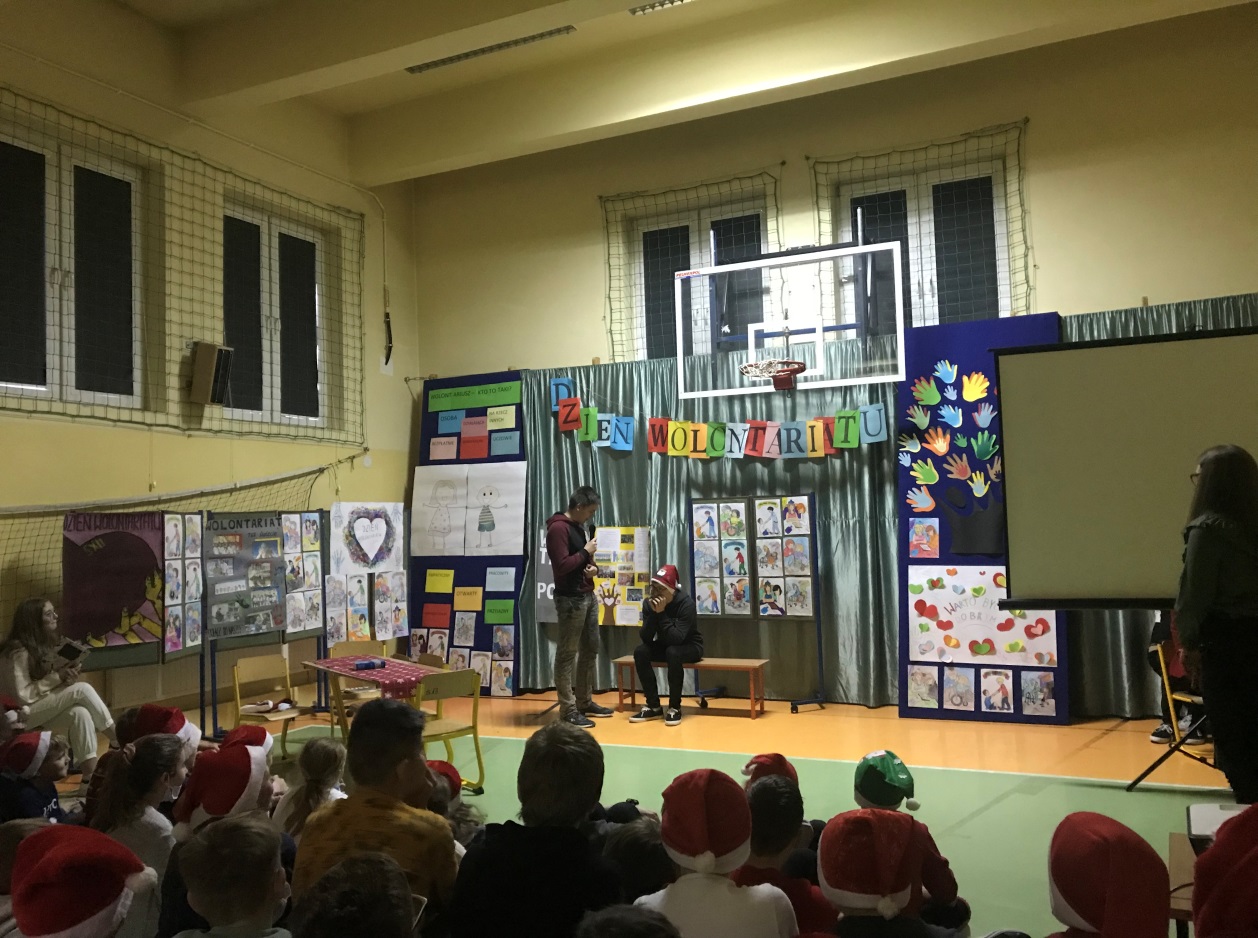 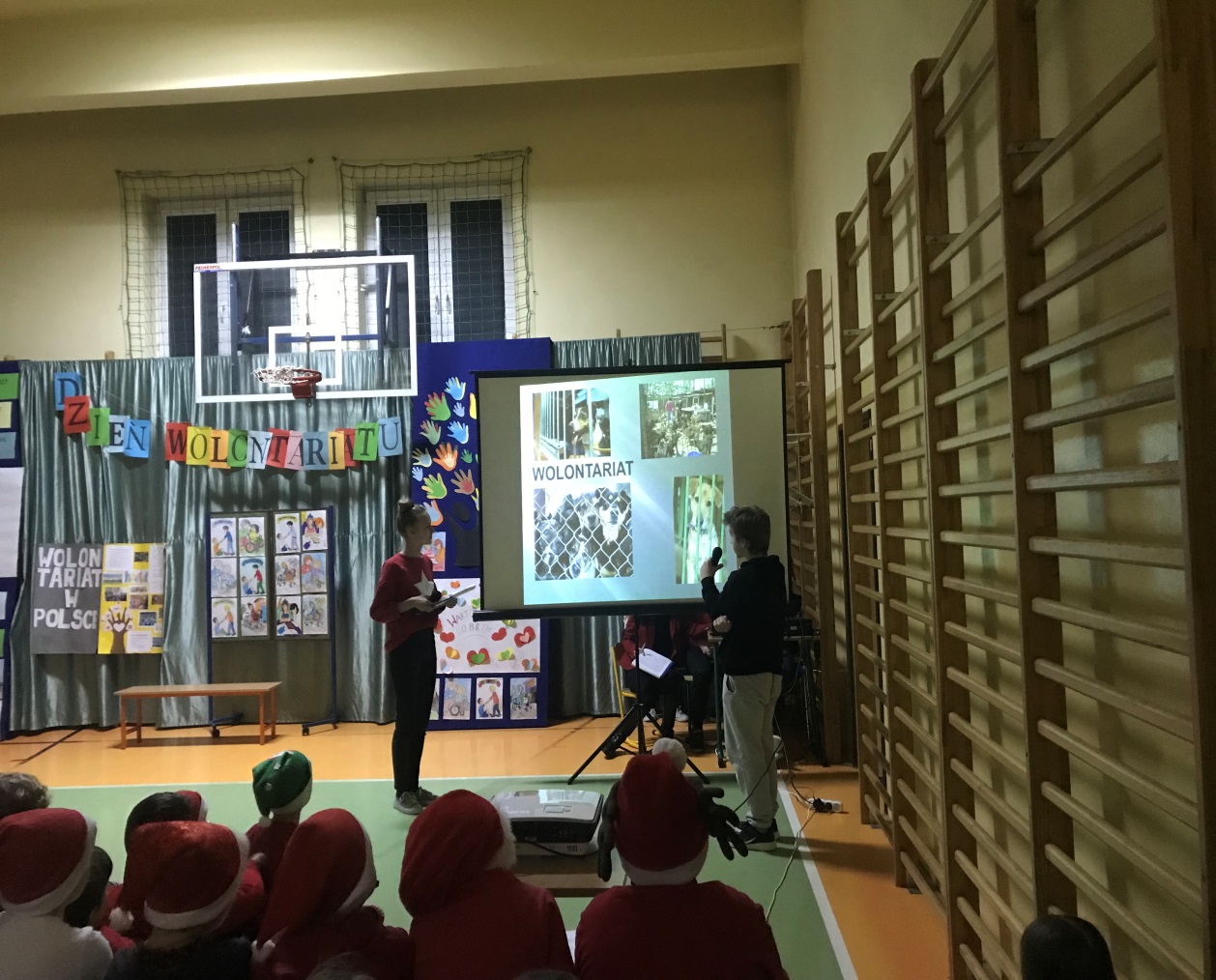 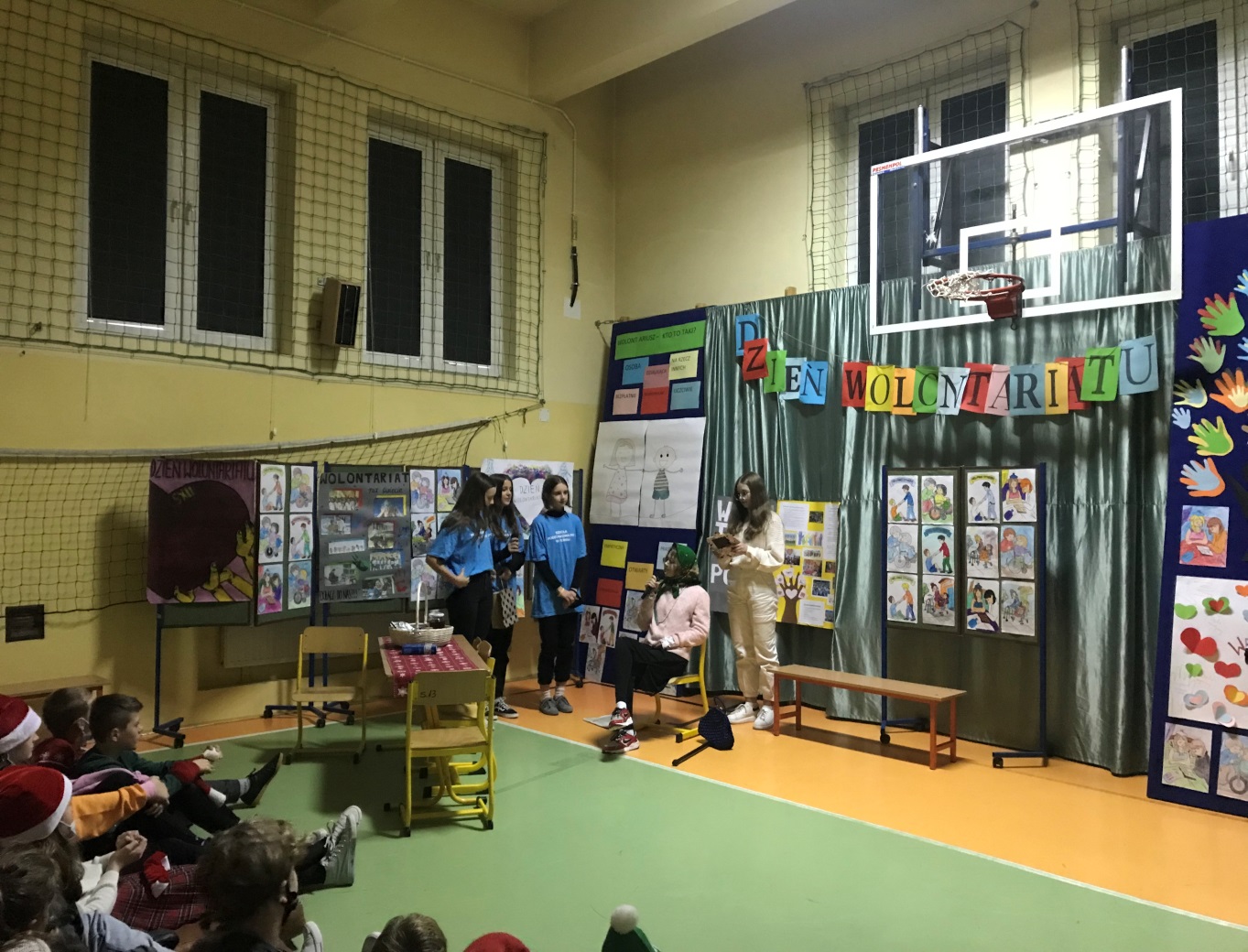 